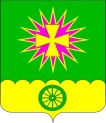 АДМИНИСТРАЦИЯ Нововеличковского сельского поселения Динского района                                                  ПОСТАНОВЛЕНИЕот 19.02.2018							                              № 43станица НововеличковскаяО внесении изменений в постановления администрации Нововеличковского сельского поселения Динского района В соответствии со ст. 15 Конституции Российской Федерации, ч. 2 ст. 47 Федерального закона Российской Федерации №131-ФЗ от 06 октября 2003 г. «Об общих принципах организации местного самоуправления в Российской Федерации», Уставом Нововеличковского сельского поселения Динского района, протестами прокуратуры Динского района от 29, 30 и 31 января 2018 г. № 7-02-2018 п о с т а н о в л я ю:Внести изменения в постановления администрации Нововеличковского сельского поселения Динского района: - от 29.11.2017 № 314 «О внесении изменений в постановление администрации Нововеличковского сельского поселения Динского района от 28.11.2016 № 611 «О принятии муниципальной целевой программы «Благоустройство территории муниципального образования Нововеличковское сельское поселение Динского района на 2017-2019 годы»»;- 29.11.2017 № 320 «О внесении изменений в постановление администрации Нововеличковского сельского поселения Динского района от 28.11.2016 № 612 «Об утверждении муниципальной программы «Устойчивое развитие сельских территорий Нововеличковского сельского поселения Динского района на 2017-2019 годы»»;- от 22.12.2017 г. № 364 «О внесении изменений в постановление администрации Нововеличковского сельского поселения Динского района от 28.11.2016 № 606 «Об утверждении муниципальной программы «Поддержка малого и среднего предпринимательства в Нововеличковском сельском поселении» на 2017 - 2019 годы»»;- от 25.12.2017 № 367 (376) «О внесении изменений в постановление администрации Нововеличковского сельского поселения Динского района от 28.11.2017 № 611 «О принятии муниципальной программы «Благоустройство территории муниципального образования Нововеличковского сельского поселения Динского района на 2017-2019 годы»»;- от 20.12.2017 г. № 349 «О внесении изменений в постановление администрации Нововеличковского сельского поселения Динского района от 29.11.2016 № 622 «Противодействие терроризму и экстремизму, минимизация и ликвидация последствий их проявления на территории Нововеличковского сельского поселения» на 2017-2019 годы»»;- от 20.12.2017 г. № 352 «О внесении изменений в постановление администрации Нововеличковского сельского поселения Динского района от 28.11.2016 № 610 «Об утверждении муниципальной программы «Обеспечение безопасности на водных объектах, защита поселения от  чрезвычайных ситуаций и снижения рисков их возникновения на территории Нововеличковского сельского поселения Динского района на 2017-2019 годы»»;- от 20.12.2017 г. № 353 «О внесении изменений в постановление администрации Нововеличковского сельского поселения Динского района от  28.11.2016 № 609 «Об утверждении муниципальной программы «Обеспечение пожарной безопасности объектов в Нововеличковском сельском поселении Динского района на 2017-2019 годы»»;- от 25.12.2017 г. № 369 «О внесении изменений в постановление администрации Нововеличковского сельского поселения Динского района от 28.11.2017 № 574 «Об утверждении муниципальной программы «Организация временного трудоустройства граждан поселения на 2017-2019 годы»»;- от 25.12.2017 г. № 372 «О внесении изменений в постановление администрации Нововеличковского сельского поселения Динского района от 28.11.2016 № 598 «Об утверждении муниципальной программы «Развитие печатных средств массовой информации на 2017-2019 годы»».пункт 7 постановлений читать в новой редакции:«7. Настоящее постановление вступает в силу со дня его обнародования».2. Внести изменения в постановления администрации Нововеличковского сельского поселения Динского района: - от 29.11.2017 № 322 «О внесении изменений в постановление администрации Нововеличковского сельского поселения Динского района от 28.11.2016 № 607 «О принятии муниципальной программы «Управление муниципальным имуществом и регулирование земельных отношений на территории муниципального образования Нововеличковское сельское поселение Динского района на 2017-2019 годы»»;- от 29.11.2017 № 329 «О внесении изменений в постановление администрации Нововеличковского сельского поселения Динского района от 28.11.2016 № 597 «Об утверждении муниципальной программы «О проведении работ по уточнению записей в похозяйственных книгах»2017-2019 годы»»;- от 12.12.2017 № 341 «О внесении изменений в постановление администрации Нововеличковского сельского поселения Динского района от 28.11.2016 № 607 «О принятии муниципальной программы «Управление муниципальным имуществом и регулирование земельных отношений на территории муниципального образования Нововеличковское сельское поселение Динского района на 2017-2019 годы»».пункт 6 постановлений читать в новой редакции:«6. Настоящее постановление вступает в силу со дня его обнародования».3. Отделу по общим и правовым вопросам администрации Нововеличковского сельского поселения Динского района (Калитка) обнародовать настоящее постановление в установленном порядке и разместить на официальном сайте администрации Нововеличковского сельского поселения в сети «Интернет».4. Контроль за выполнением настоящего постановления оставляю за собой.5. Настоящее постановление вступает в силу со дня его обнародования.Глава администрацииНововеличковскогосельского поселения                                                                              С.М. Кова